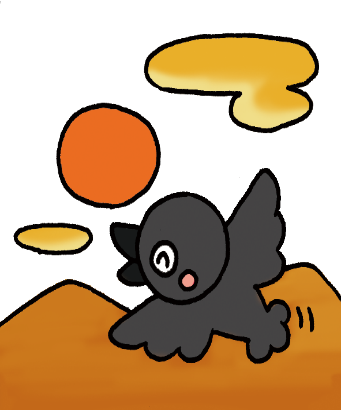 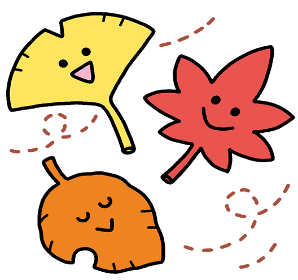 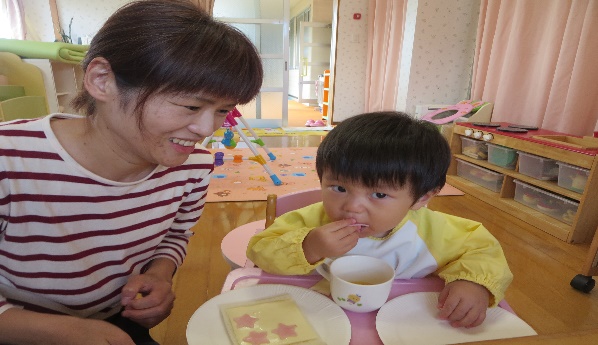 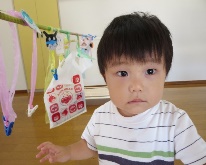 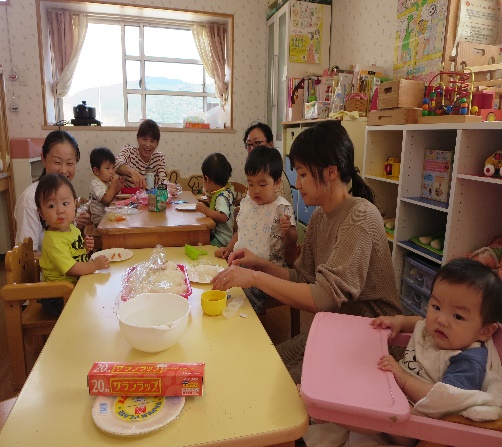 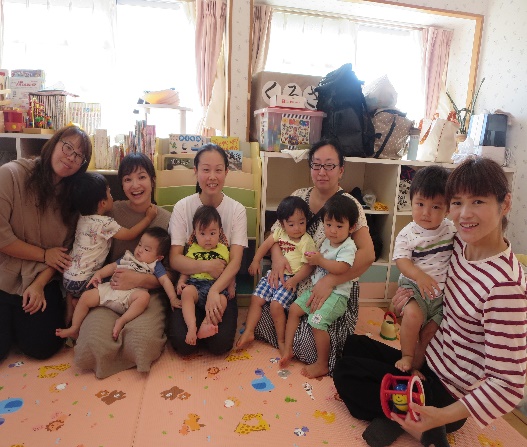 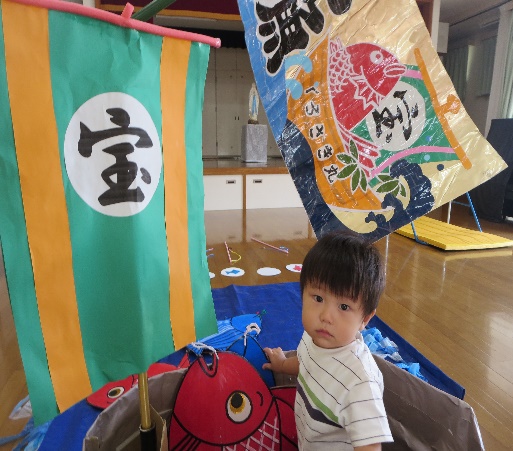 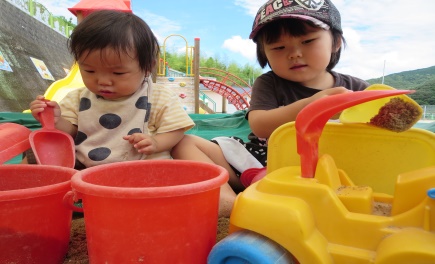 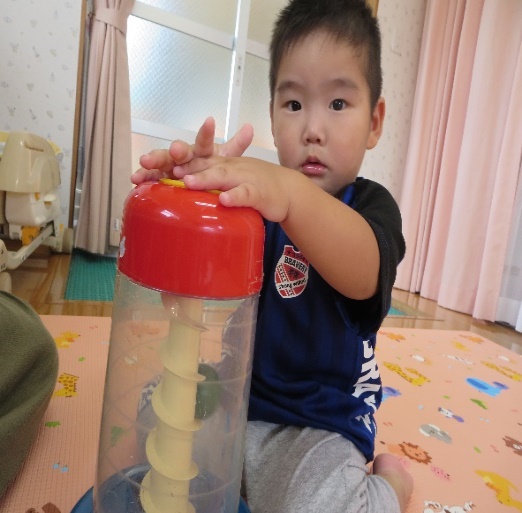 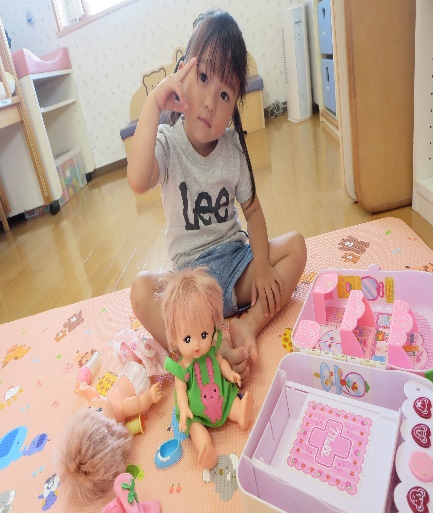 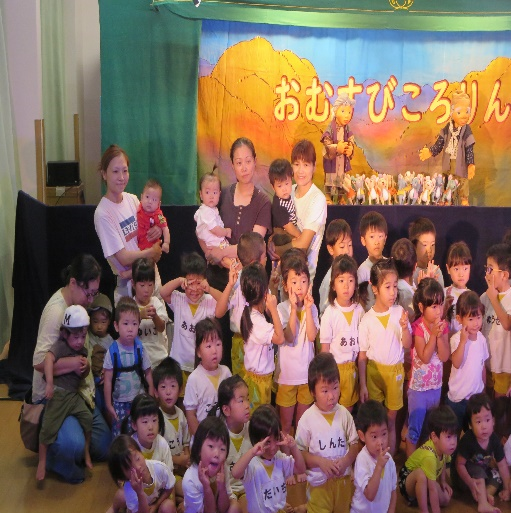 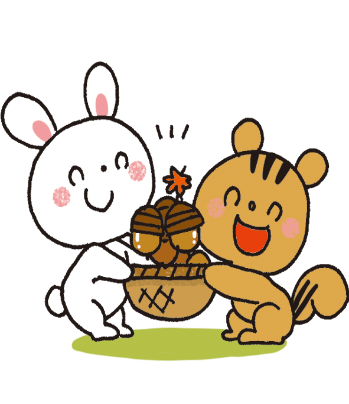 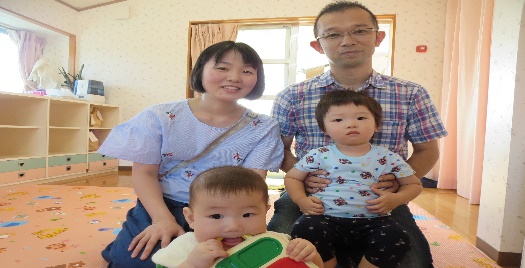 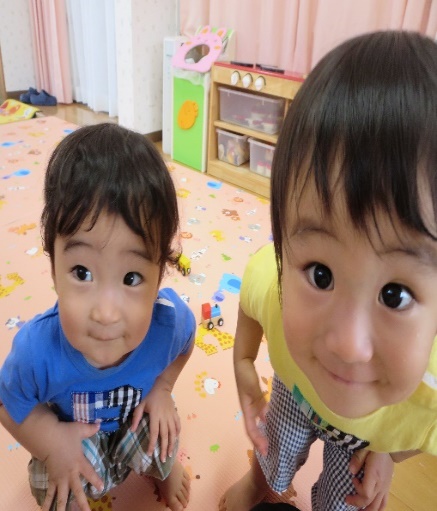 １１月　　　　　　　１１月　　　　　　　１１月　　　　　　　１１月　　　　　　　１１月　　　　　　　１１月　　　　　　　１１月　　　　　　　日月火水木金土土１２２３４５６７８９９１０１１１２１３・ふれあい遊び・身体測定（育児相談）１４１５１６１６１７１８１９・おやつクッキング（クラッカー）・ベビーマッサージ＆タッチケア２０２１２２２３２３２４２５２６２７２８２９３０３０